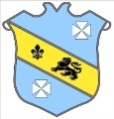 Bruff RFC Underage Rugby Match Fixtures 2015 - 2016Bruff RFC Underage Rugby Match Fixtures 2015 - 2016Bruff RFC Underage Rugby Match Fixtures 2015 - 2016Bruff RFC Underage Rugby Match Fixtures 2015 - 2016Bruff RFC Underage Rugby Match Fixtures 2015 - 2016Bruff RFC Underage Rugby Match Fixtures 2015 - 2016Age GradeAge GradeDateHome TeamAway TeamVenueVenueTimeUnder 15Under 1521 February  2016Bruff RFCVAbbeyfeale RFCKilballyowenKilballyowen12:00Under 14Under 1421 February  2016GarryowenVBruff RFCDooradoyleDooradoyle12:30Under 13Under 1321 February  2016Bruff RFCVGarryowen RFCKilballyowenKilballyowen12:00